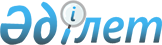 О признании утратившим силу решения маслихата от 19 марта 2014 года № 184 "Об утверждении Регламента Камыстинского районного маслихата"Решение маслихата Камыстинского района Костанайской области от 27 апреля 2017 года № 93. Зарегистрировано Департаментом юстиции Костанайской области 4 мая 2017 года № 7021      В соответствии с Законом Республики Казахстан от 6 апреля 2016 года "О правовых актах" Камыстинский районный маслихат РЕШИЛ:

      1. Признать утратившим силу решение маслихата от 19 марта 2014 года № 184 "Об утверждении Регламента Камыстинского районного маслихата" (зарегистрировано в Реестре государственной регистрации нормативных правовых актов за № 4634, опубликовано 14 мая 2014 года в информационно-правовой системе "Әділет").

      2. Настоящее решение вводится в действие по истечении десяти календарных дней после дня его первого официального опубликования.


					© 2012. РГП на ПХВ «Институт законодательства и правовой информации Республики Казахстан» Министерства юстиции Республики Казахстан
				
      Председатель сессии

М. Оркашбаев

      Секретарь Камыстинского

      районого маслихата

С. Кстаубаева
